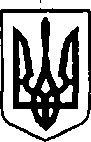 Україна Коростишівська міська радаКоростишівського району Житомирської областіРІШЕННЯКоростишівської міської ради(двадцять восьма (скликана позачергово) сесія сьомого скликання)перше пленарне засіданнявід 27 січня 2017 року	№36Про скасування рішення виконавчого комітету Коростишівської міської ради від 25.05.2006 р. №209 «Про встановлення права власності на об'єкт нерухомого майна»У зв'язку з невідповідністю рішення виконавчого комітету Коростишівської міської ради від 25.05.2006р., №209 «Про встановлення права власності на об'єкти нерухомого майна» ст. 19 Конституції України, ст. 328 ЦК України, вимогам щодо оформлення права власності органами місцевого самоврядування, передбаченими п. 6 Тимчасового положення про порядок державної реєстрації права власності та інших речових прав на нерухоме майно, затверджене наказом Міністерства юстиції України 07.02.2002р. №7/5, зареєстрованого в Міністерстві юстиції України від 18.02.2002р. за № 157/6445, (в редакції на момент прийняття рішення), на підставі та п.15, ч. 1 ст. 26 та ч. 9 ст. 59 Закону України «Про місцеве самоврядування в Україні», та враховуючи пропозиції спільного засідання постійних комісій міської ради з питань законності, правопорядку і прав людини, регламенту, депутатської етики і місцевого самоврядування та запобігання корупції, з питань соціально-економічного розвитку населених пунктів Коростишівської об'єднаної територіальної громади, інвестиційної та підприємницької діяльності, з питань бюджету та комунальної власності, міська радаВИРІШИЛА:Скасувати рішення виконавчого комітету Коростишівської міської ради від 25.05.2006 р. №209 «Про встановлення права власності на об'єкт нерухомого майна».Юридичному відділу направити дане рішення Коростишівській районній спілці споживчих товариств.Юридичному відділу вжити заходів до скасування свідоцтва про право власності від 30.05.2013р., виданого на підставі рішення виконавчого комітету від 25.05.2006р. №209, шляхом підготовки позовної заяви до суду.Контроль за виконанням цього рішення  покласти на постійну комісію міської ради з питань законності, правопорядку і прав людини, регламенту, депутатської етики і місцевого самоврядування та запобігання корупції.Міський голова 								І.М.Кохан